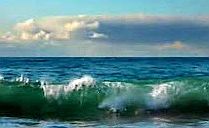 .Ama la vita così com'è
amala pienamente, senza pretese.
Amala quando ti amano o quando ti odiano.
Amala quando nessuno ti capisce,
o quando tutti ti comprendono.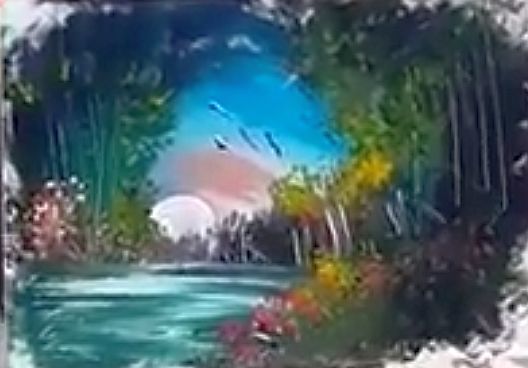 Diamante: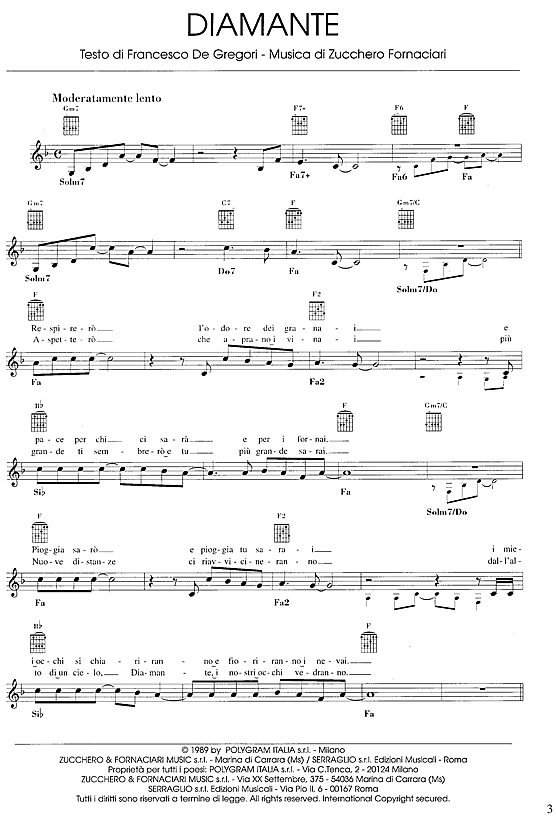 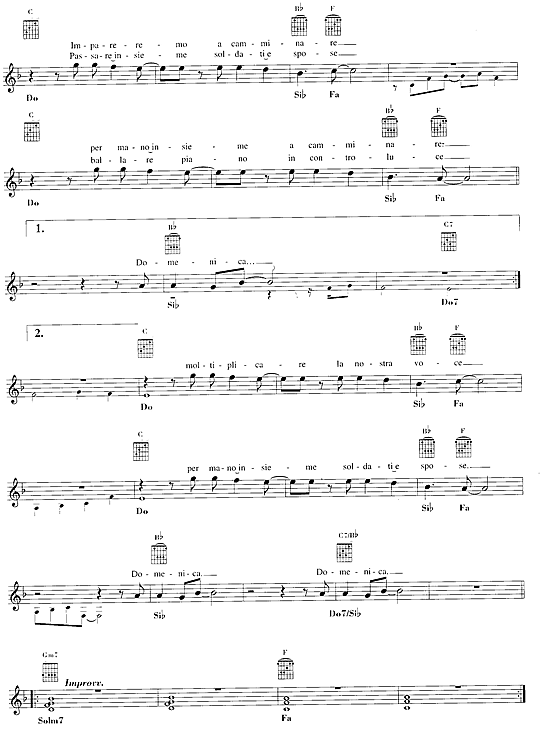 F   Dm   Am   DmF   Dm   Am   DmF   Dm   Am   DmF   Dm   Am   DmF           Dm      Am   Dm   D7               F#dim   D7Though the days are long,     twighight sings a songG7              Bb       C       F     Dm   Am   DmOf the happin - ess that used to beAm        E7                        AmSoon my eyes will close,  soon I'll find reposeDm                     G7             C    CM7   C7And in dreams,  you're always near to meCHORUS     Bb      Gm     Bbm     F        E7(2)     F6(2)I'll see you in my dreams,  hold you in  my    dreamsD7(3)                            G7               C         CM7   C7Someone took you out of my arms,still I feel the thrill of your charmsBb         Gm       Bbm      F    E7(2)        F6(2)Lips that once were mine,  tender eyes   that  shineD#maj(4)    Dmaj(3)   C(2)      A7         DmThey        will     light  my way   to -  night     Bb       C     FI'll see you in my dreamsCHORUS INSTRUMENTALBb   Gm   Bbm   F   E7(2)   F6(2)D7. . . . . . . . . . . . . .G7 . . . . . . . . . . . . . .Bb        Gm        Bbm      F      E7(2)       F6Lips that once were mine,   tender  eyes  that shineD#maj(4)   Dmaj(3)    C(2)       A7            DmThey       will      light  my lonely way to - night     Bb      C      FI'll see you in my dreamsD#maj(4)    Dmaj(3)      C(2)      A7            DmThey         will     light   my lonely way to - night     Bb      C      FI'll see you in my dreamsF    Dm     Am   DmF    Dm     Am   Dm       THIS LINE SLOWS DOWNXXXXXXXXXXXXXXXXXXXXXXXXXXXXXXXXXXXXXXXXXXXXXXXXXXXXXXXXXXXXXXXXXXXXXLo spartito professionale me lo trovo altrove . . . .Voglio tutte le sfaccettature armoniche della versione di Joe Brown!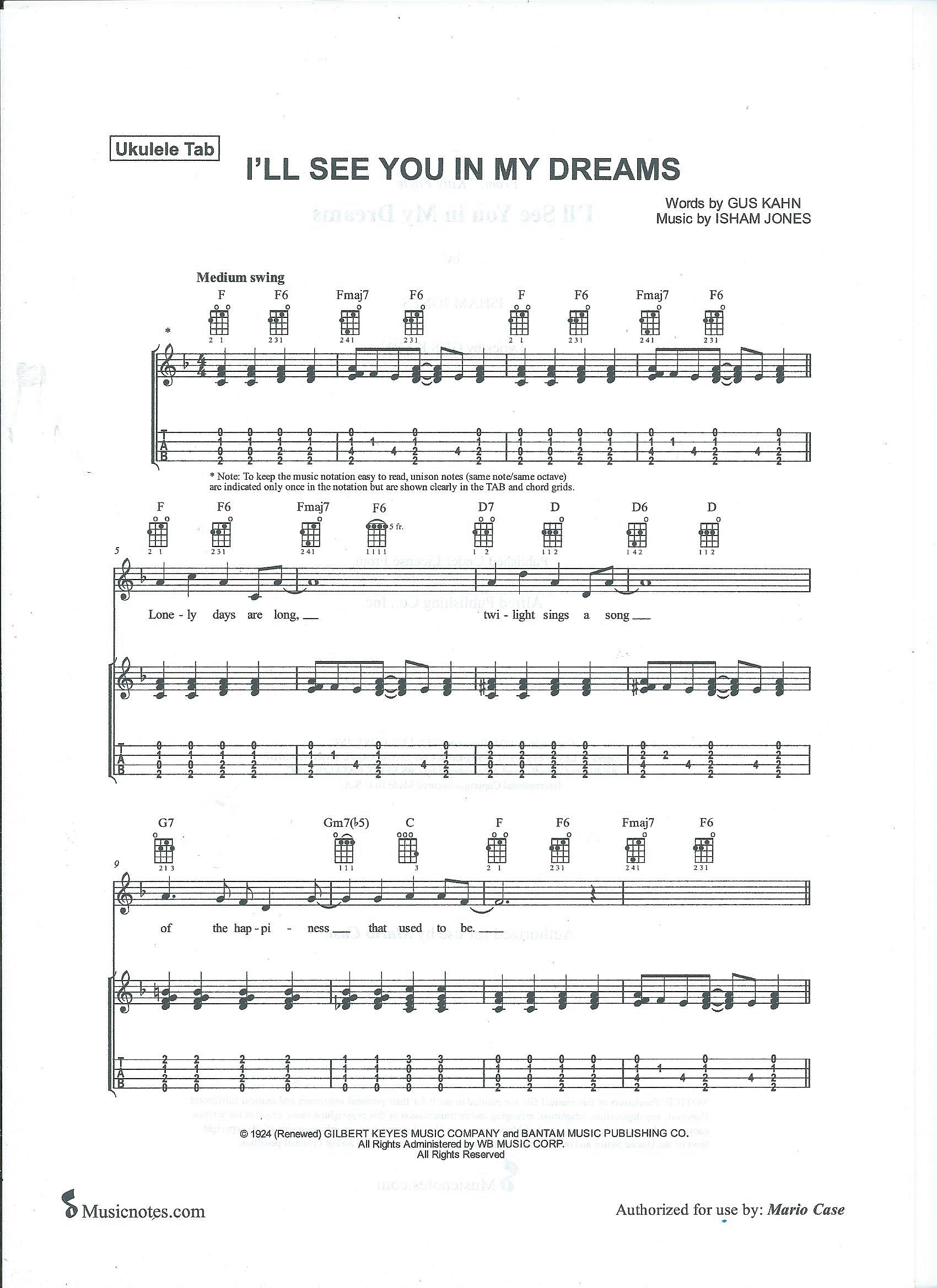 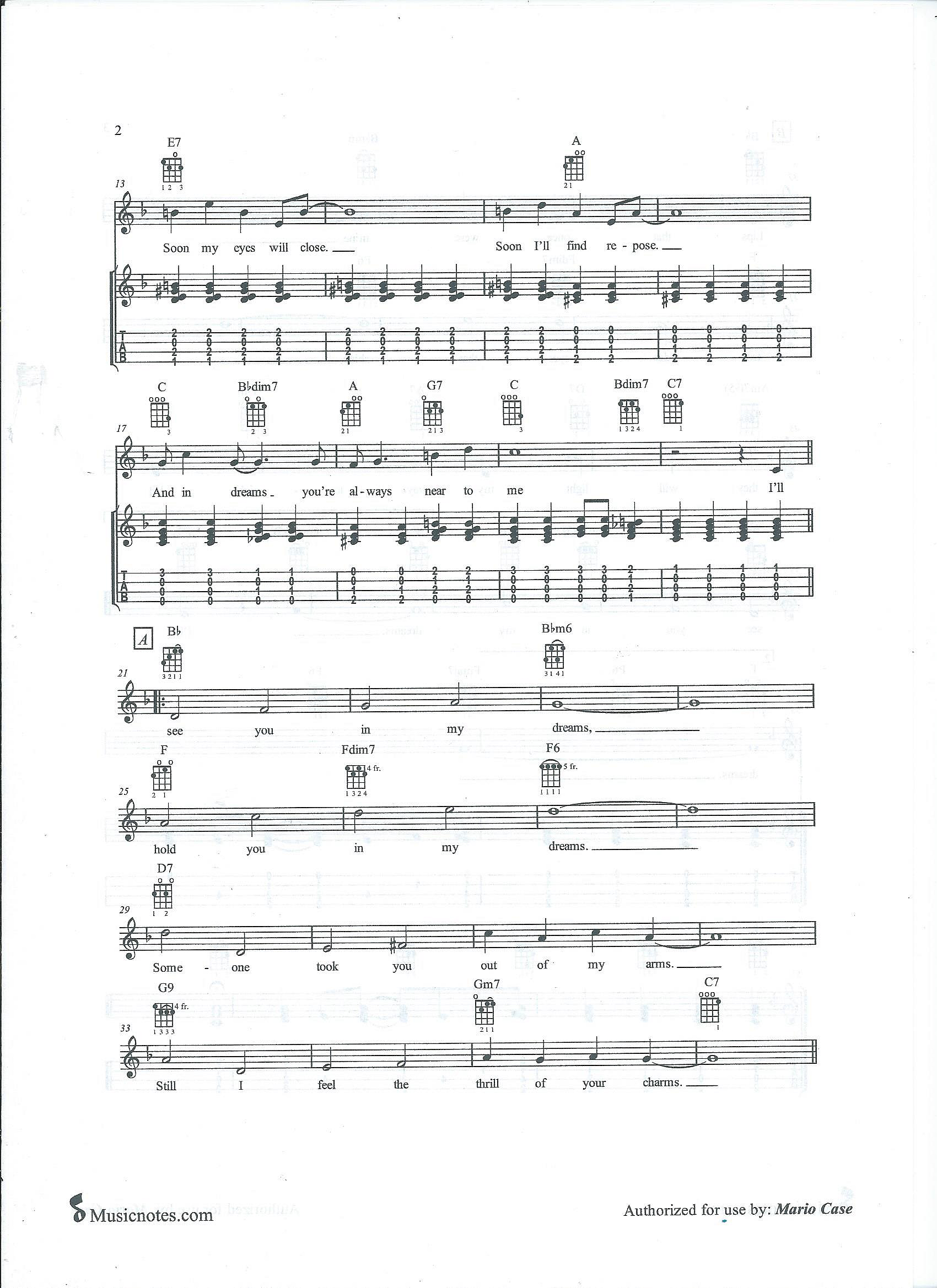 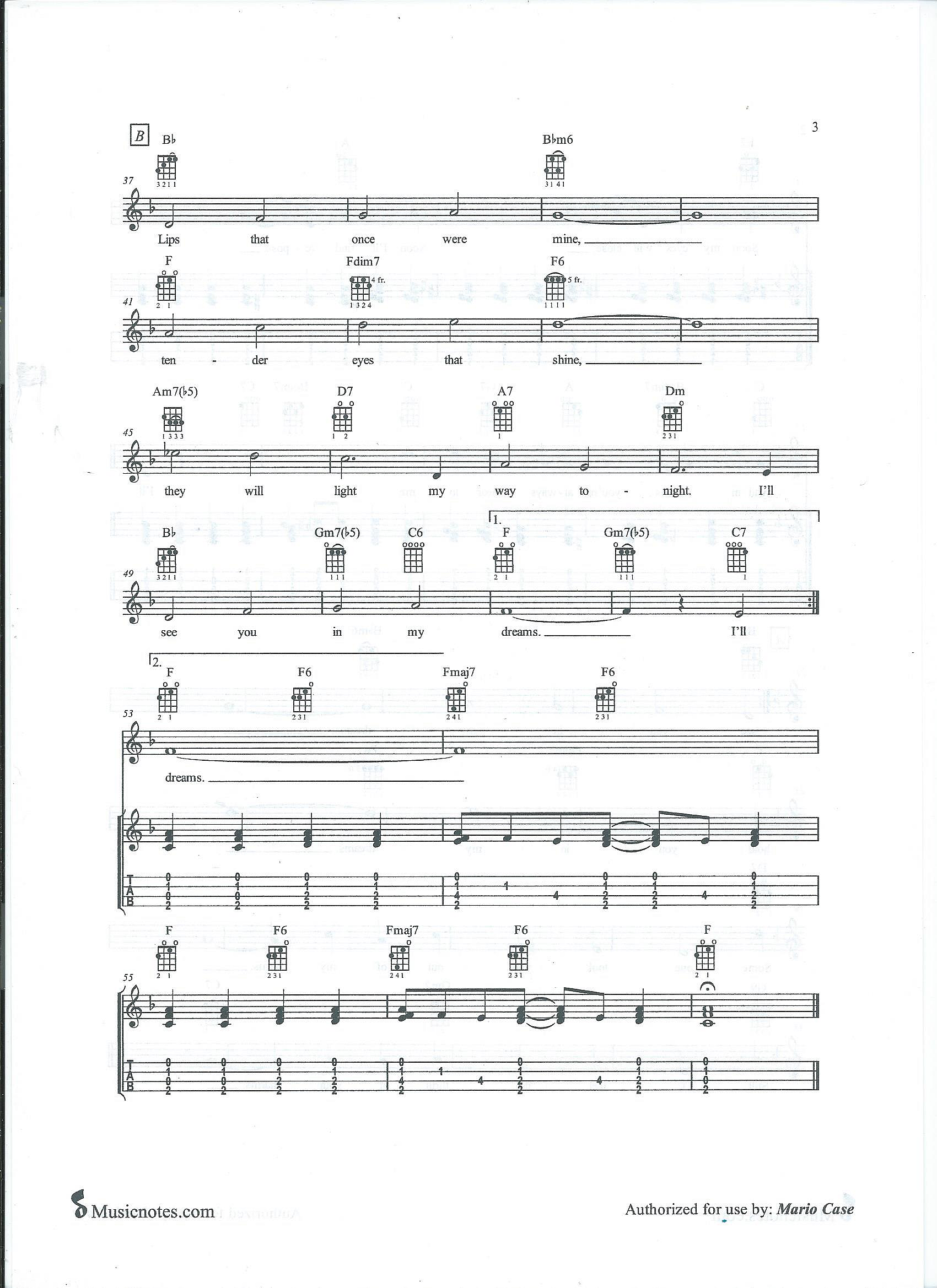 